Юные защитники!В целях воспитания патриотизма и любви к Родине в нашей школе 19 февраля 2021года прошёл смотр строя и песни среди учащихся 1-5 классов. В смотре приняли участие 11 классов школы. Отряд каждого класса подготовил выступление по строевой подготовке, которое оценивалось по следующим показателям:- внешний вид (форма, эмблема);- дисциплина строя (равнение в шеренгах и колоннах);- четкость и правильность выполнения команд;- четкость и правильность подачи команд, рапорт командира;- качество прохождения в строю и исполнения песни.Для проведения судейства были приглашены гости: Кириллов Е.А.Конкуренция была очень высокой. Ребята показали себя настоящими юнармейцами. На смотре были танкисты, моряки, десантники, пограничники. Единая форма, красивые эмблемы, выправка – всё радовало глаз!      Очень хорошо проявили себя командиры всех классов, а ведь им пришлось нелегко: они отвечали и за себя лично, и за весь класс. Груз ответственности ощущал каждый командир, но никто не подвел свой класс. Очень переживали классные руководители: оценивался их труд - несколько недель тренировок, разучивания песен, выполнения команд.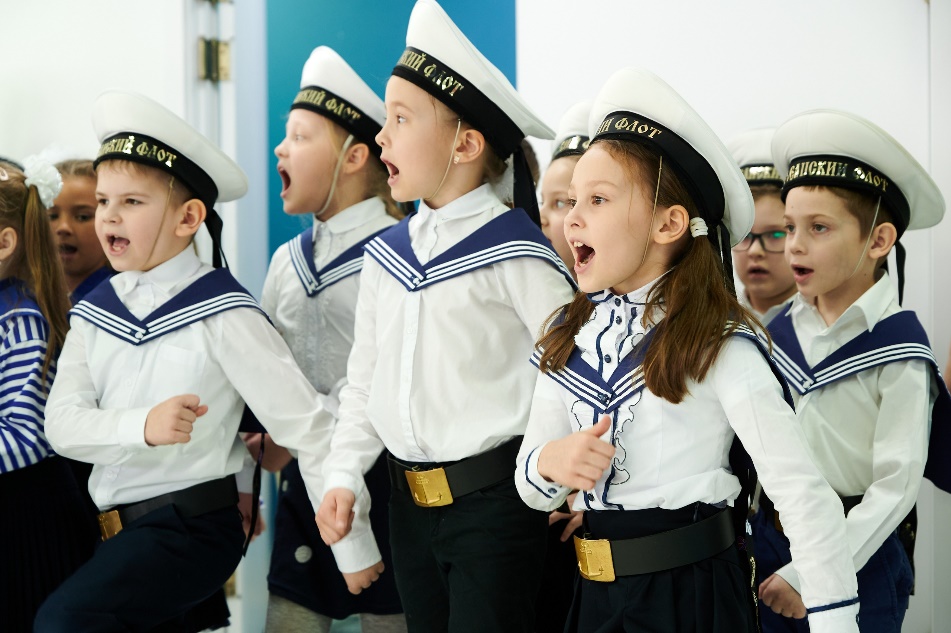 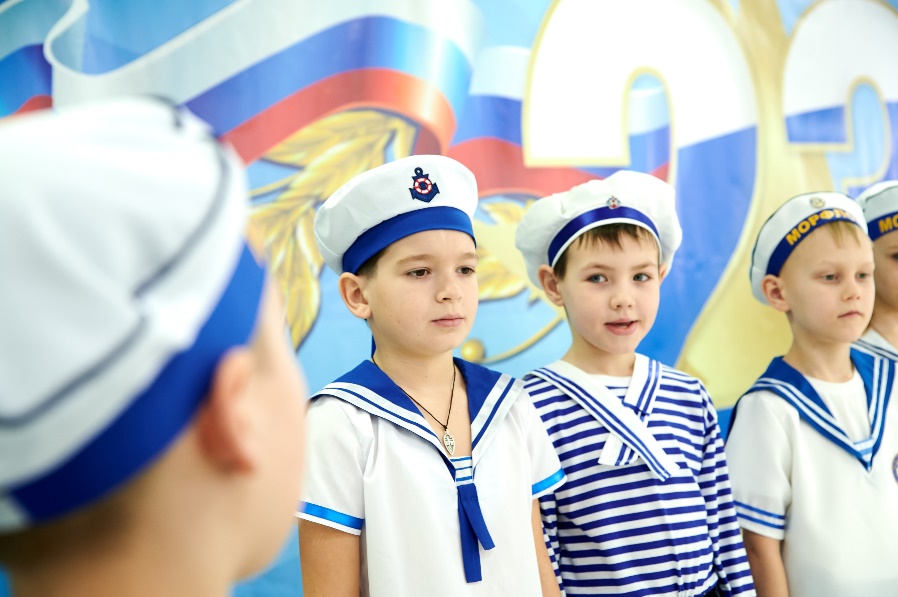 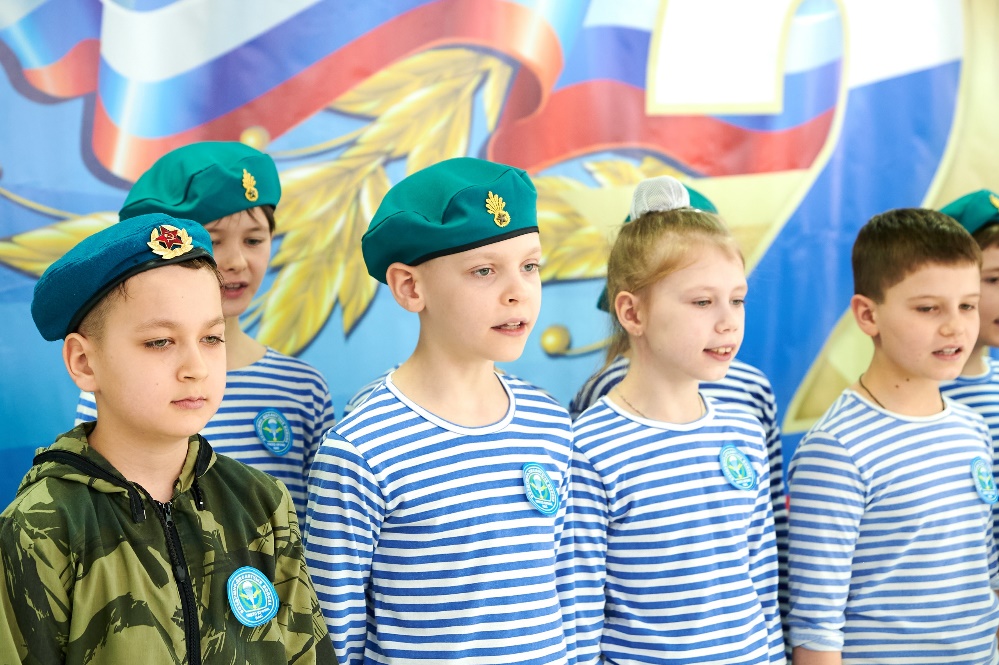 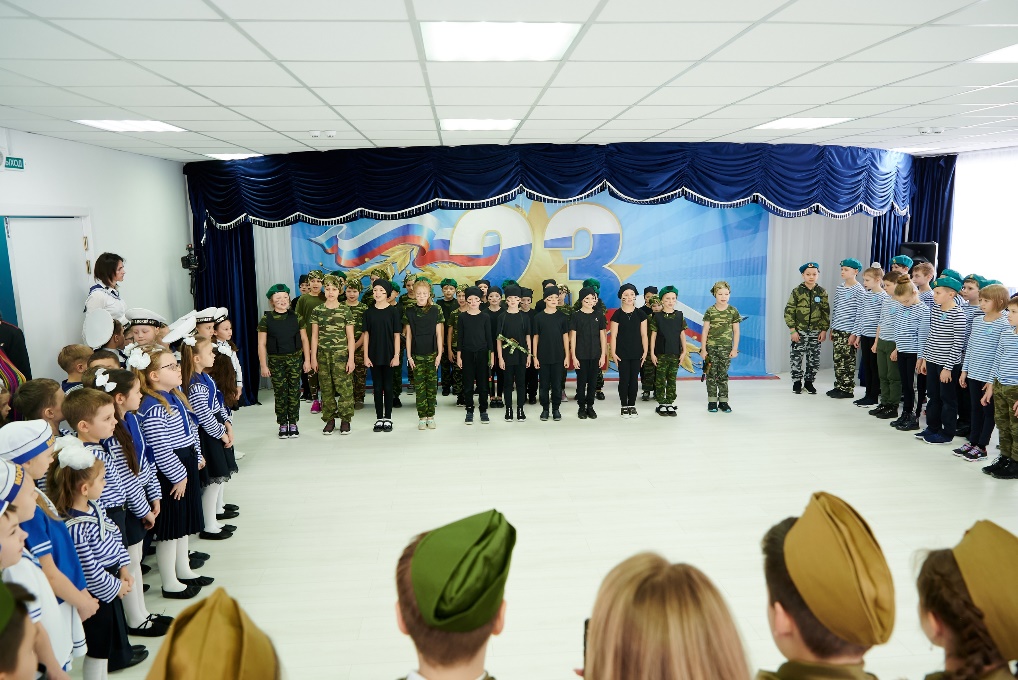 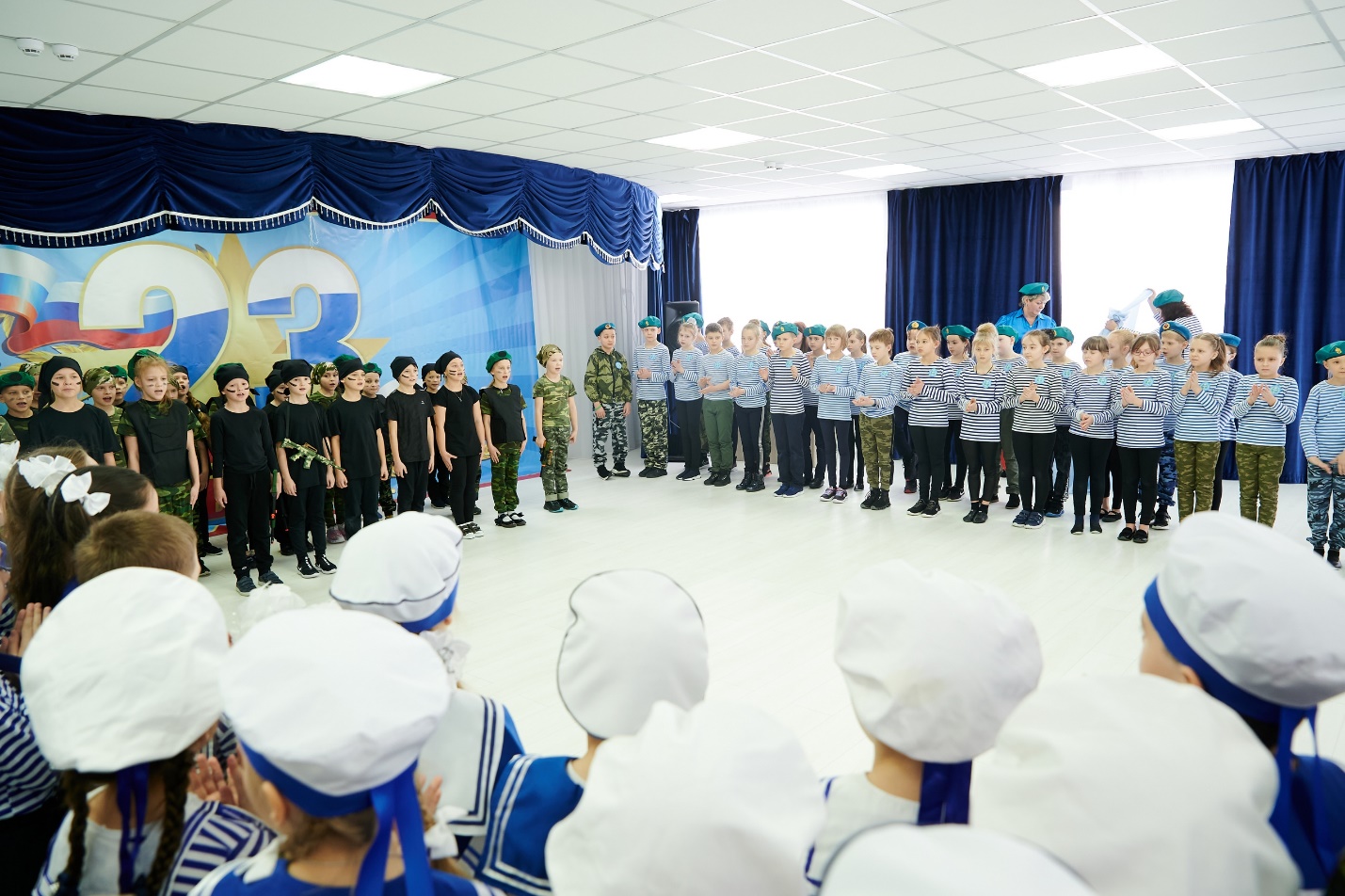 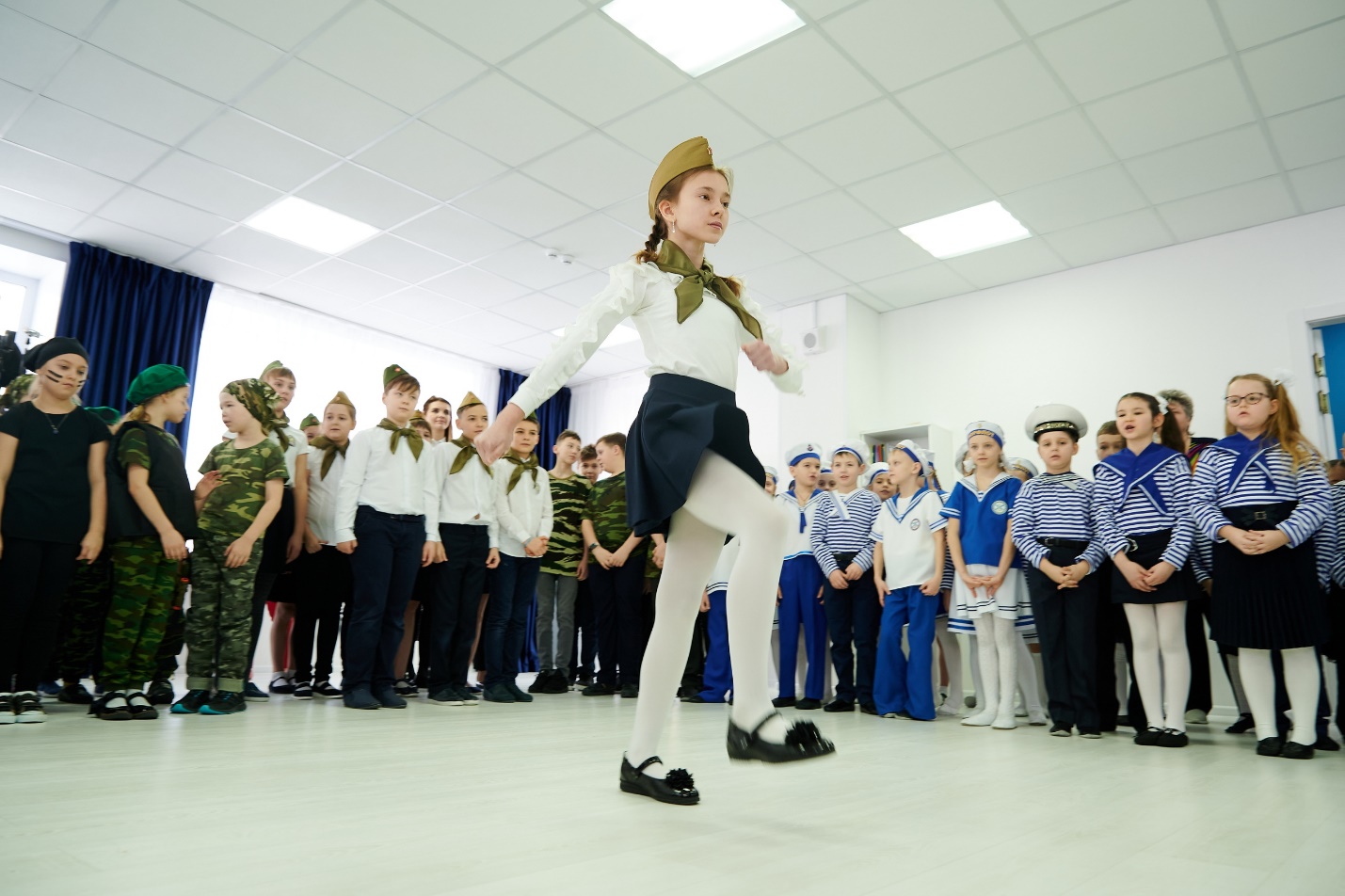 